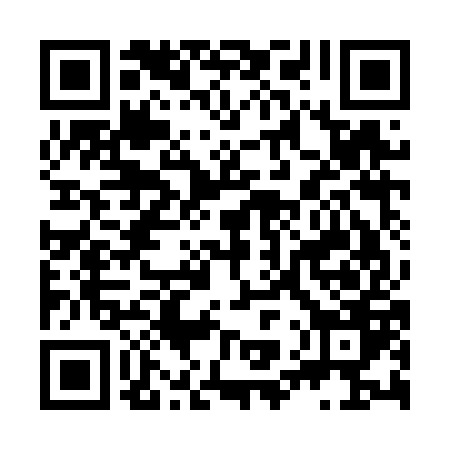 Prayer times for Konstantinovets, BulgariaWed 1 May 2024 - Fri 31 May 2024High Latitude Method: Angle Based RulePrayer Calculation Method: Muslim World LeagueAsar Calculation Method: HanafiPrayer times provided by https://www.salahtimes.comDateDayFajrSunriseDhuhrAsrMaghribIsha1Wed4:226:121:136:118:169:582Thu4:216:101:136:118:1710:003Fri4:196:091:136:128:1810:014Sat4:176:081:136:138:1910:035Sun4:156:061:136:138:2010:056Mon4:136:051:136:148:2110:067Tue4:116:041:136:158:2310:088Wed4:096:031:136:158:2410:109Thu4:086:021:136:168:2510:1110Fri4:066:001:136:168:2610:1311Sat4:045:591:136:178:2710:1412Sun4:025:581:136:188:2810:1613Mon4:015:571:136:188:2910:1814Tue3:595:561:136:198:3010:1915Wed3:575:551:136:198:3110:2116Thu3:565:541:136:208:3210:2217Fri3:545:531:136:218:3310:2418Sat3:535:521:136:218:3410:2619Sun3:515:511:136:228:3510:2720Mon3:505:501:136:228:3610:2921Tue3:485:501:136:238:3710:3022Wed3:475:491:136:238:3810:3223Thu3:455:481:136:248:3910:3324Fri3:445:471:136:248:4010:3525Sat3:425:471:136:258:4110:3626Sun3:415:461:146:268:4210:3827Mon3:405:451:146:268:4210:3928Tue3:395:451:146:278:4310:4029Wed3:385:441:146:278:4410:4230Thu3:365:431:146:288:4510:4331Fri3:355:431:146:288:4610:44